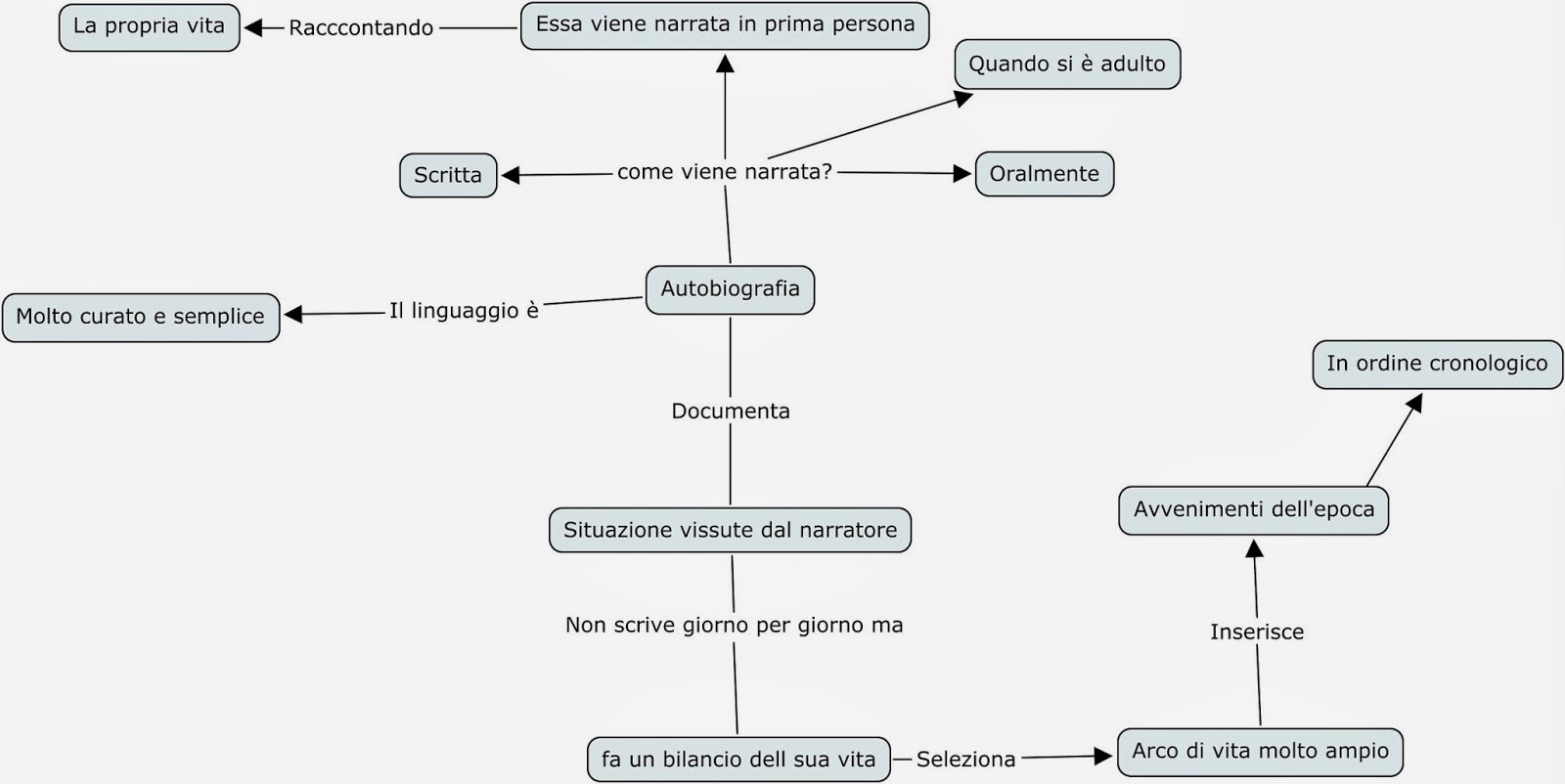 Mappa racconto autobiografico 